Ausschreibungstexte:LIKUNET®reling 2014 (barrial):Technische Vorbemerkungen:Das angebotene System hat den Anforderungen der ON EN 13374, Klasse A zum Schutz von Personen bei Instandhaltungs- und Wartungsarbeiten zu entsprechen.Tragfähigkeit und Lastannahmen gemäß ON EN 13374: 
Die Lichbandsicherungen sind dauerhaft entsprechend den Anforderungen der ON EN 13374 zu kennzeichnen.Nach Fertigstellung ist dem Auftraggeber eine Systembeschreibung zu übergeben, auf Aufforderung sind die erforderlichen Prüfzeugnisse einer akkreditierten Prüfanstalt vorzulegen.Alle Systemteile aus korrosionsbeständigem Aluminium, sämtliche Verbindungsmittel aus rostfreiem Material. Gegengewichte sind aus dauerhaft witterungsbeständigem Kunststoff oder gleichwertigem herzustellen.Beispielhaftes Produkt: LIKUNET®reling, angeboten:…………………………………Pos. 1  Umwehrung für Lichtbänder aus Alu, ohne AuflastUmwehrung für Tonnen-Lichtbänder, ohne Auflasten am Dach, geprüft nach ÖNORM EN 13374 Sprossenabstand: ……….System bestehend aus Brust-/Mittelwehr samt Systemstützen Die Montage erfolgt von außen auf den Alu-Deckschalen mittels Dichtnieten und Butyl-Dichtbeilage.Abgerechnet nach lfm Lichtband-Umfang. …..…. lfm	Pos. 2  Aufzahlung QuerseiteAufzahlung zu Pos. 1 für Ausbildung einer Querseite samt allfälliger Verstärkung und Eckeformteile, passend zum angebotenen System aus Pos. 1Lichtbandbreite: ……………….……. Stk	Pos. 3  Aufzahlung verstärktes Feld für Spannweite bis 4,25m Aufzahlung zu Pos. 1 für verstärkte Ausführung der Mittel- und Brustwehr mit einer Spannweite bis 4,25m zur Überbrückung von Lüftungsklappen und dgl.……. Stk	Pos. 4  Abgrenzung für Rauchklappen-Öffnungsfläche, auflastgestütztDauerhafte Abgrenzung für Dachflächenbereiche, die für das vollständige Öffnen von Rauchabzugsklappen freizuhalten sind (Scharnierseite der Rauchklappen) bis zu einer Größe von 4,20/2,00 m.Bestehend aus Brust- und Mittelwehr, Eckformteile, Stützen, Ausleger und Gegengewichte aus witterungsbeständigem Kunststoff in erforderlicher Anzahl. Passend zum angebotenen System lt. Pos. 1.Dachhaut: ……………Dachneigung: …………Abgerechnet nach lfm Abgrenzung…. lfm	Werner LinhartGänserndorf, 2014-08-09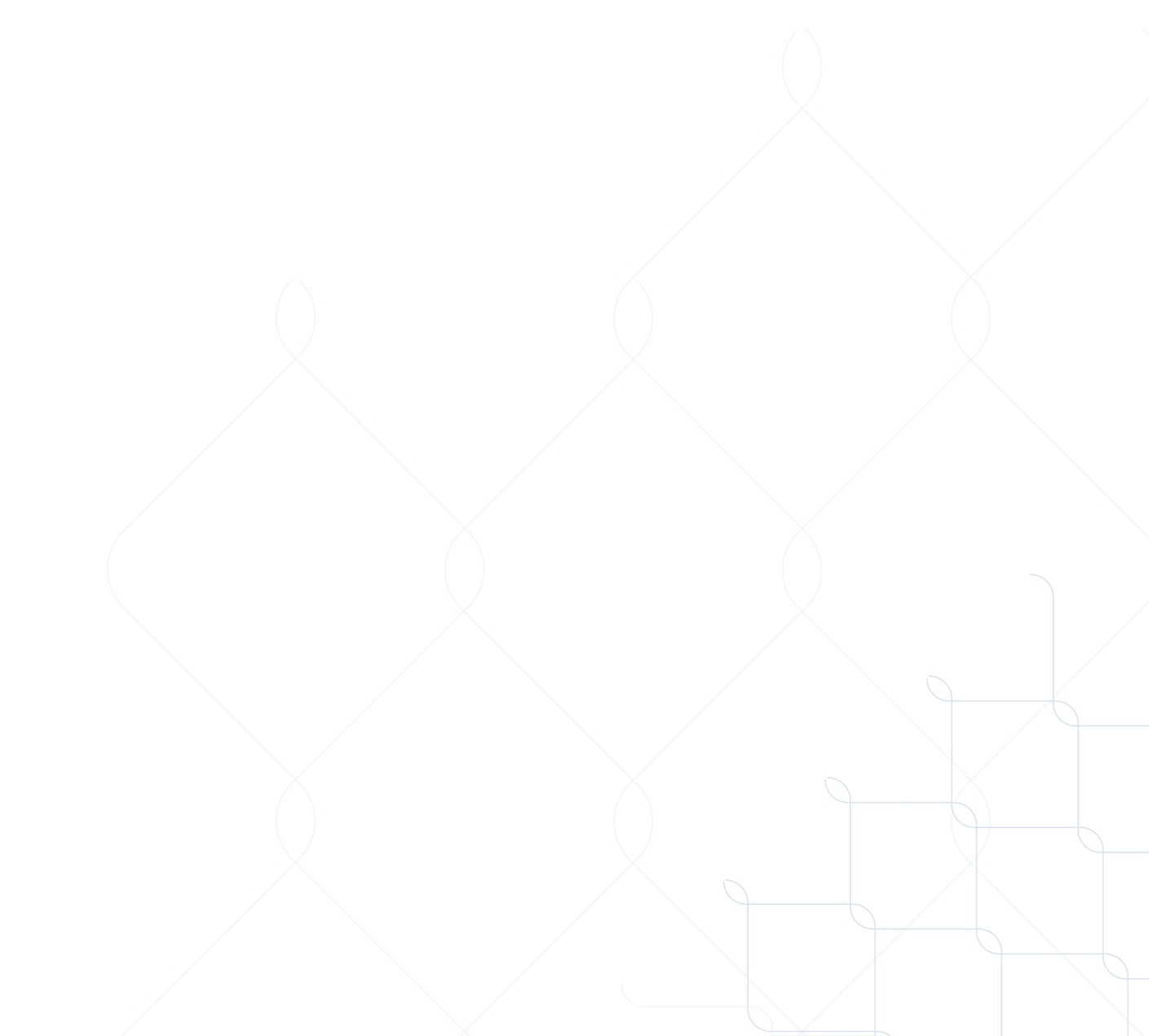 